TEMA: DIGNIDAD DE LA PERSONA HUMANA EN EL PLAN DE DIOSCOMPETENCIA: COMPRENDE LAS CARACTERÍSTICAS DE LA RELACIÓN DE DIOS CON EL HOMBRE, SEGÚN SU PLAN DE SALVACIÓN.ACTIVIDAD Introductoria: MOMENTOS DE BUSQUEDADiana manifiesta que, son muchas las ocasiones en que en su interior le asaltan los interrogantes: ¿Dios es también persona? ¿Por qué se relaciona Dios con el hombre? Y en uno de esos ratos de búsqueda, se puso a navegar en internet y qué sorpresa cuando encuentro el testimonio de Rafaela, de España.“Temprano por la mañana es bueno ponerse en presencia del señor y sentirse guiado por medio de la palabra y de algún comentario sensible, profundo, que va directo a lo esencial del ser humano y de nuestra relación con Dios.  Al fin al cabo lo que cuenta es el AMOR.  Gracias por esta buena idea de ayudarnos porque lo que muchos necesitamos es PARARNOS para encontrar lo esencial de nuestras vidas: DIOS.Esto le confirma a Diana que Dios como persona se relaciona con el ser humano y por tanto quiere relacionarse con ella.Responde:¿Qué te llama la atención de la experiencia compartida por Rafaela?¿Por qué hay personas que se interesan por relacionarse con Dios?¿Crees que es importante la relación del ser humano con Dios? ¿Por qué si, o por qué no?¿Qué pasaría si los jóvenes de tu edad buscaran a Dios?Analiza la realidadHas una lista de situaciones que atenten contra la dignidad de la persona que se presenten en tu salón de clases. ¿Qué actitud crees que tomaría Jesús ante cada una de esas situaciones? Escribe lo que pienses que él haría, puedes utilizar el siguiente esquema.Revisa tu relación con Dios¿Cómo es tu relación con Dios? , ¿De qué manera te relacionas con él?¿A Dios lo ves como un amigo, un padre, una madre, un ser superior muy lejano de tu vida? Justifica tu respuesta.¿De qué manera has sentido que Dios se manifiesta en tu vida?Envía tus respuestas al correo:   juan12david12@hotmail.com recuerda hacer una portada a sus trabajos.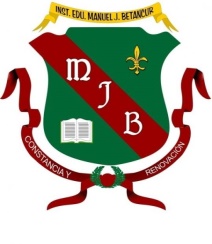 INSTITUCIÓN EDUCATIVAMANUEL J. BETANCURTALLER DE ÉTICA Y RELIGION CLEI 3B.Situaciones que atentan contra la dignidad¿Qué haría Jesús?1.2.3.4.5.6.7.